江西农业大学研究生导师信息表学科专业：植物学                            所在学院： 林学院姓  名杨春锋杨春锋性  别男男职称职称职称研究员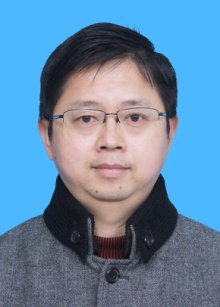 最后学位/毕业院校最后学位/毕业院校博士/武汉大学博士/武汉大学博士/武汉大学博士/武汉大学博士/武汉大学博士/武汉大学博士/武汉大学博士/武汉大学导师类别博士生导师博士生导师博士生导师博士生导师是否为兼职导师是否为兼职导师是否为兼职导师是是工作单位中国科学院武汉植物园中国科学院武汉植物园中国科学院武汉植物园中国科学院武汉植物园E-mailE-mailcfyang@wbgcas.cncfyang@wbgcas.cncfyang@wbgcas.cn主要研究方向植物生物多样性/开花植物繁殖生态学植物生物多样性/开花植物繁殖生态学植物生物多样性/开花植物繁殖生态学植物生物多样性/开花植物繁殖生态学植物生物多样性/开花植物繁殖生态学植物生物多样性/开花植物繁殖生态学植物生物多样性/开花植物繁殖生态学植物生物多样性/开花植物繁殖生态学植物生物多样性/开花植物繁殖生态学植物生物多样性/开花植物繁殖生态学参加何学术团体、任何职务个人简历1993.09-1997.06，湖北师范大学生物系，获理学学士学位；1999.09-2004.06，武汉大学生命科学学院，获理学博士学位；2004.06-2009.01，武汉大学生命科学学院，讲师、副教授；2009.01-至今，中国科学院武汉植物园，副研究员，研究员；2015.03-2016.03, University of Maryland, College Park, 访问学者；期间2015年6月，Rocky Mountain Biological Laboratory，Crested Butte，访问科学家1993.09-1997.06，湖北师范大学生物系，获理学学士学位；1999.09-2004.06，武汉大学生命科学学院，获理学博士学位；2004.06-2009.01，武汉大学生命科学学院，讲师、副教授；2009.01-至今，中国科学院武汉植物园，副研究员，研究员；2015.03-2016.03, University of Maryland, College Park, 访问学者；期间2015年6月，Rocky Mountain Biological Laboratory，Crested Butte，访问科学家1993.09-1997.06，湖北师范大学生物系，获理学学士学位；1999.09-2004.06，武汉大学生命科学学院，获理学博士学位；2004.06-2009.01，武汉大学生命科学学院，讲师、副教授；2009.01-至今，中国科学院武汉植物园，副研究员，研究员；2015.03-2016.03, University of Maryland, College Park, 访问学者；期间2015年6月，Rocky Mountain Biological Laboratory，Crested Butte，访问科学家1993.09-1997.06，湖北师范大学生物系，获理学学士学位；1999.09-2004.06，武汉大学生命科学学院，获理学博士学位；2004.06-2009.01，武汉大学生命科学学院，讲师、副教授；2009.01-至今，中国科学院武汉植物园，副研究员，研究员；2015.03-2016.03, University of Maryland, College Park, 访问学者；期间2015年6月，Rocky Mountain Biological Laboratory，Crested Butte，访问科学家1993.09-1997.06，湖北师范大学生物系，获理学学士学位；1999.09-2004.06，武汉大学生命科学学院，获理学博士学位；2004.06-2009.01，武汉大学生命科学学院，讲师、副教授；2009.01-至今，中国科学院武汉植物园，副研究员，研究员；2015.03-2016.03, University of Maryland, College Park, 访问学者；期间2015年6月，Rocky Mountain Biological Laboratory，Crested Butte，访问科学家1993.09-1997.06，湖北师范大学生物系，获理学学士学位；1999.09-2004.06，武汉大学生命科学学院，获理学博士学位；2004.06-2009.01，武汉大学生命科学学院，讲师、副教授；2009.01-至今，中国科学院武汉植物园，副研究员，研究员；2015.03-2016.03, University of Maryland, College Park, 访问学者；期间2015年6月，Rocky Mountain Biological Laboratory，Crested Butte，访问科学家1993.09-1997.06，湖北师范大学生物系，获理学学士学位；1999.09-2004.06，武汉大学生命科学学院，获理学博士学位；2004.06-2009.01，武汉大学生命科学学院，讲师、副教授；2009.01-至今，中国科学院武汉植物园，副研究员，研究员；2015.03-2016.03, University of Maryland, College Park, 访问学者；期间2015年6月，Rocky Mountain Biological Laboratory，Crested Butte，访问科学家1993.09-1997.06，湖北师范大学生物系，获理学学士学位；1999.09-2004.06，武汉大学生命科学学院，获理学博士学位；2004.06-2009.01，武汉大学生命科学学院，讲师、副教授；2009.01-至今，中国科学院武汉植物园，副研究员，研究员；2015.03-2016.03, University of Maryland, College Park, 访问学者；期间2015年6月，Rocky Mountain Biological Laboratory，Crested Butte，访问科学家1993.09-1997.06，湖北师范大学生物系，获理学学士学位；1999.09-2004.06，武汉大学生命科学学院，获理学博士学位；2004.06-2009.01，武汉大学生命科学学院，讲师、副教授；2009.01-至今，中国科学院武汉植物园，副研究员，研究员；2015.03-2016.03, University of Maryland, College Park, 访问学者；期间2015年6月，Rocky Mountain Biological Laboratory，Crested Butte，访问科学家1993.09-1997.06，湖北师范大学生物系，获理学学士学位；1999.09-2004.06，武汉大学生命科学学院，获理学博士学位；2004.06-2009.01，武汉大学生命科学学院，讲师、副教授；2009.01-至今，中国科学院武汉植物园，副研究员，研究员；2015.03-2016.03, University of Maryland, College Park, 访问学者；期间2015年6月，Rocky Mountain Biological Laboratory，Crested Butte，访问科学家科研情况主要从事植物繁殖生态学研究，侧重于从开花植物居群水平上的传粉适应和群落中开花植物之间的传粉相互作用两个层次开展研究。致力于阐述被子植物花的构造和开花策略对环境变化的响应式样及进化适应机理，以及由传粉者维系的植物间相互作用过程和结果及其在环境扰动过程中的变化规律，为深入理解植物有性生殖过程的适应性进化以及开花植物多样性共存的生态学基础提供科学依据。先后主持国家自然科学基金面上项目六项，湖北省自然科学基金面上项目一项，参与中科院战略先导项目等数项；目前在研项目四项。在领域内国际主流刊物上发表研究论文40余篇，作为主要作者参编国家级教材一本，作为主要完成人获得2014年吉林省科学技术二等奖。主要从事植物繁殖生态学研究，侧重于从开花植物居群水平上的传粉适应和群落中开花植物之间的传粉相互作用两个层次开展研究。致力于阐述被子植物花的构造和开花策略对环境变化的响应式样及进化适应机理，以及由传粉者维系的植物间相互作用过程和结果及其在环境扰动过程中的变化规律，为深入理解植物有性生殖过程的适应性进化以及开花植物多样性共存的生态学基础提供科学依据。先后主持国家自然科学基金面上项目六项，湖北省自然科学基金面上项目一项，参与中科院战略先导项目等数项；目前在研项目四项。在领域内国际主流刊物上发表研究论文40余篇，作为主要作者参编国家级教材一本，作为主要完成人获得2014年吉林省科学技术二等奖。主要从事植物繁殖生态学研究，侧重于从开花植物居群水平上的传粉适应和群落中开花植物之间的传粉相互作用两个层次开展研究。致力于阐述被子植物花的构造和开花策略对环境变化的响应式样及进化适应机理，以及由传粉者维系的植物间相互作用过程和结果及其在环境扰动过程中的变化规律，为深入理解植物有性生殖过程的适应性进化以及开花植物多样性共存的生态学基础提供科学依据。先后主持国家自然科学基金面上项目六项，湖北省自然科学基金面上项目一项，参与中科院战略先导项目等数项；目前在研项目四项。在领域内国际主流刊物上发表研究论文40余篇，作为主要作者参编国家级教材一本，作为主要完成人获得2014年吉林省科学技术二等奖。主要从事植物繁殖生态学研究，侧重于从开花植物居群水平上的传粉适应和群落中开花植物之间的传粉相互作用两个层次开展研究。致力于阐述被子植物花的构造和开花策略对环境变化的响应式样及进化适应机理，以及由传粉者维系的植物间相互作用过程和结果及其在环境扰动过程中的变化规律，为深入理解植物有性生殖过程的适应性进化以及开花植物多样性共存的生态学基础提供科学依据。先后主持国家自然科学基金面上项目六项，湖北省自然科学基金面上项目一项，参与中科院战略先导项目等数项；目前在研项目四项。在领域内国际主流刊物上发表研究论文40余篇，作为主要作者参编国家级教材一本，作为主要完成人获得2014年吉林省科学技术二等奖。主要从事植物繁殖生态学研究，侧重于从开花植物居群水平上的传粉适应和群落中开花植物之间的传粉相互作用两个层次开展研究。致力于阐述被子植物花的构造和开花策略对环境变化的响应式样及进化适应机理，以及由传粉者维系的植物间相互作用过程和结果及其在环境扰动过程中的变化规律，为深入理解植物有性生殖过程的适应性进化以及开花植物多样性共存的生态学基础提供科学依据。先后主持国家自然科学基金面上项目六项，湖北省自然科学基金面上项目一项，参与中科院战略先导项目等数项；目前在研项目四项。在领域内国际主流刊物上发表研究论文40余篇，作为主要作者参编国家级教材一本，作为主要完成人获得2014年吉林省科学技术二等奖。主要从事植物繁殖生态学研究，侧重于从开花植物居群水平上的传粉适应和群落中开花植物之间的传粉相互作用两个层次开展研究。致力于阐述被子植物花的构造和开花策略对环境变化的响应式样及进化适应机理，以及由传粉者维系的植物间相互作用过程和结果及其在环境扰动过程中的变化规律，为深入理解植物有性生殖过程的适应性进化以及开花植物多样性共存的生态学基础提供科学依据。先后主持国家自然科学基金面上项目六项，湖北省自然科学基金面上项目一项，参与中科院战略先导项目等数项；目前在研项目四项。在领域内国际主流刊物上发表研究论文40余篇，作为主要作者参编国家级教材一本，作为主要完成人获得2014年吉林省科学技术二等奖。主要从事植物繁殖生态学研究，侧重于从开花植物居群水平上的传粉适应和群落中开花植物之间的传粉相互作用两个层次开展研究。致力于阐述被子植物花的构造和开花策略对环境变化的响应式样及进化适应机理，以及由传粉者维系的植物间相互作用过程和结果及其在环境扰动过程中的变化规律，为深入理解植物有性生殖过程的适应性进化以及开花植物多样性共存的生态学基础提供科学依据。先后主持国家自然科学基金面上项目六项，湖北省自然科学基金面上项目一项，参与中科院战略先导项目等数项；目前在研项目四项。在领域内国际主流刊物上发表研究论文40余篇，作为主要作者参编国家级教材一本，作为主要完成人获得2014年吉林省科学技术二等奖。主要从事植物繁殖生态学研究，侧重于从开花植物居群水平上的传粉适应和群落中开花植物之间的传粉相互作用两个层次开展研究。致力于阐述被子植物花的构造和开花策略对环境变化的响应式样及进化适应机理，以及由传粉者维系的植物间相互作用过程和结果及其在环境扰动过程中的变化规律，为深入理解植物有性生殖过程的适应性进化以及开花植物多样性共存的生态学基础提供科学依据。先后主持国家自然科学基金面上项目六项，湖北省自然科学基金面上项目一项，参与中科院战略先导项目等数项；目前在研项目四项。在领域内国际主流刊物上发表研究论文40余篇，作为主要作者参编国家级教材一本，作为主要完成人获得2014年吉林省科学技术二等奖。主要从事植物繁殖生态学研究，侧重于从开花植物居群水平上的传粉适应和群落中开花植物之间的传粉相互作用两个层次开展研究。致力于阐述被子植物花的构造和开花策略对环境变化的响应式样及进化适应机理，以及由传粉者维系的植物间相互作用过程和结果及其在环境扰动过程中的变化规律，为深入理解植物有性生殖过程的适应性进化以及开花植物多样性共存的生态学基础提供科学依据。先后主持国家自然科学基金面上项目六项，湖北省自然科学基金面上项目一项，参与中科院战略先导项目等数项；目前在研项目四项。在领域内国际主流刊物上发表研究论文40余篇，作为主要作者参编国家级教材一本，作为主要完成人获得2014年吉林省科学技术二等奖。主要从事植物繁殖生态学研究，侧重于从开花植物居群水平上的传粉适应和群落中开花植物之间的传粉相互作用两个层次开展研究。致力于阐述被子植物花的构造和开花策略对环境变化的响应式样及进化适应机理，以及由传粉者维系的植物间相互作用过程和结果及其在环境扰动过程中的变化规律，为深入理解植物有性生殖过程的适应性进化以及开花植物多样性共存的生态学基础提供科学依据。先后主持国家自然科学基金面上项目六项，湖北省自然科学基金面上项目一项，参与中科院战略先导项目等数项；目前在研项目四项。在领域内国际主流刊物上发表研究论文40余篇，作为主要作者参编国家级教材一本，作为主要完成人获得2014年吉林省科学技术二等奖。对学生的要求具有必要的植物学和生态学知识基础以及生物学统计分析能力；对植物多样性有好奇心、热衷于野外考察和实验者优先具有必要的植物学和生态学知识基础以及生物学统计分析能力；对植物多样性有好奇心、热衷于野外考察和实验者优先具有必要的植物学和生态学知识基础以及生物学统计分析能力；对植物多样性有好奇心、热衷于野外考察和实验者优先具有必要的植物学和生态学知识基础以及生物学统计分析能力；对植物多样性有好奇心、热衷于野外考察和实验者优先具有必要的植物学和生态学知识基础以及生物学统计分析能力；对植物多样性有好奇心、热衷于野外考察和实验者优先具有必要的植物学和生态学知识基础以及生物学统计分析能力；对植物多样性有好奇心、热衷于野外考察和实验者优先具有必要的植物学和生态学知识基础以及生物学统计分析能力；对植物多样性有好奇心、热衷于野外考察和实验者优先具有必要的植物学和生态学知识基础以及生物学统计分析能力；对植物多样性有好奇心、热衷于野外考察和实验者优先具有必要的植物学和生态学知识基础以及生物学统计分析能力；对植物多样性有好奇心、热衷于野外考察和实验者优先具有必要的植物学和生态学知识基础以及生物学统计分析能力；对植物多样性有好奇心、热衷于野外考察和实验者优先备 注